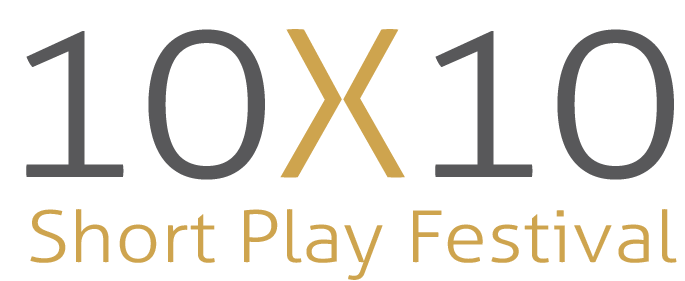 10x10 Director’s QuestionnaireAbout you:Name: Address: Phone: Email: _____________________________________________________________________________________By applying to direct, you are committing to be available for the following dates: Roundtable Readings: Saturday April 13th @ 10AM – 12PM Directing Workshop (Optional): Saturday, April 13 @ 12:30PM – 2:30 PM 10x10 Showcase Auditions: Saturday, April 20th & Sunday, April 21st @ 10AM – 2PM Casting Meeting: Sunday, April 21st @ 3PMProduction Kick-Off: Monday, April 29th, 2024 @ 7:30PM Rehearsal Period: April 30th – June 2nd, 2024 (5 Weeks) Tech Rehearsals: Tuesday, June 4th & Wednesday June 5th, 2024 @ 6:45PMDress Rehearsal: Thursday, June 6th, 2024 @ 6:30PMFestival Performances: Friday, June 7th, 2024 @ 6:30PM & Saturday, June 8th, 2024 @ 1PM & 6:30PMPotential Additional Festival Performance: June 9th @ 2PMDirecting for 10x10:Please outline any previous theatre experience that you may have. (Directing/Acting etc.)Why do you want to direct for the 10x10 Short Play Festival?What do you hope to gain from directing in this year’s showcase?What skills are you looking to develop?Is there any kind of subject material that you would prefer to avoid?Are you looking for opportunities to grow/challenge yourself? (i.e., step outside of your comfort zone, tackle more challenging material etc.)Yes                     No  If yes, please explain below:What qualities make a successful director?What do you expect to be the most challenging aspect of directing for 10x10?If selected as a director for 10x10, pictures or recordings may be made of rehearsals and performances for archival and promotional purposes. These may be used in local media (Thunder Bay Television, The Chronicle Journal, etc.) or Magnus Theatre publicity (including our website and print advertising). Every participant’s name will accompany their image whenever possible. There will be no monetary compensation for the use of any individual’s image. The created media are the property of Magnus Theatre, or the agent making the recording. As such, do you agree to your image being used for the purposes outlined above?Yes                     No  ____________________________________________________________________________Signature: 		Date: Please note until sponsorships and additional funding are secured, honorariums for participation in the 2024 10x10 Short Play Festival are not guaranteed.